04.05.2020 r.Dla Artura, Fabiana i Szymona  – zaj. z p. GosiąPomóż kotkowi wykonać obliczenia.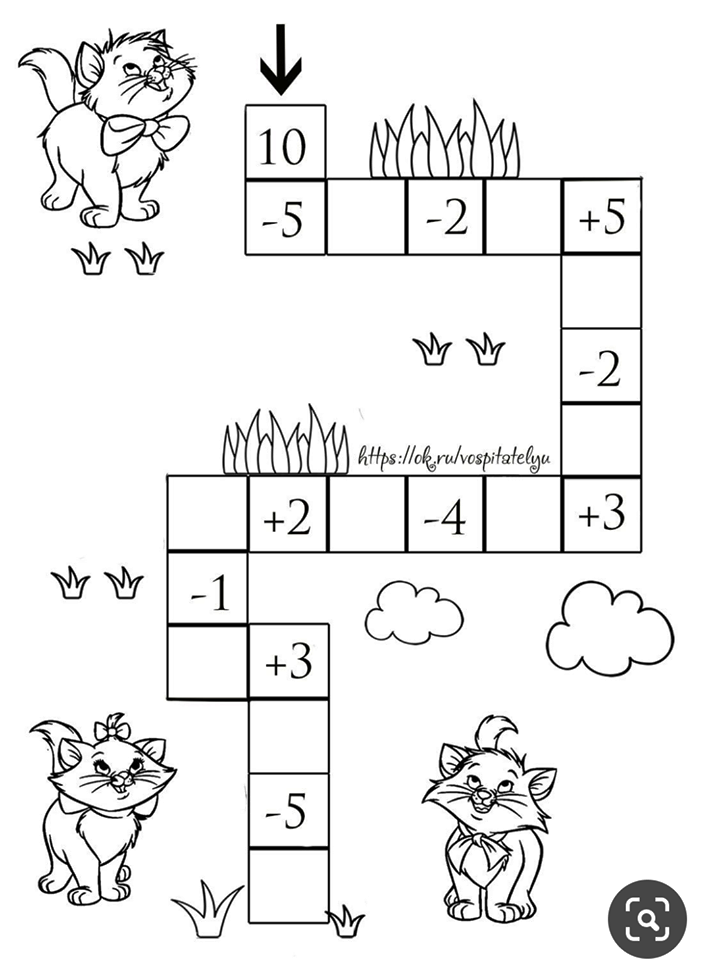 Wykonaj zadania.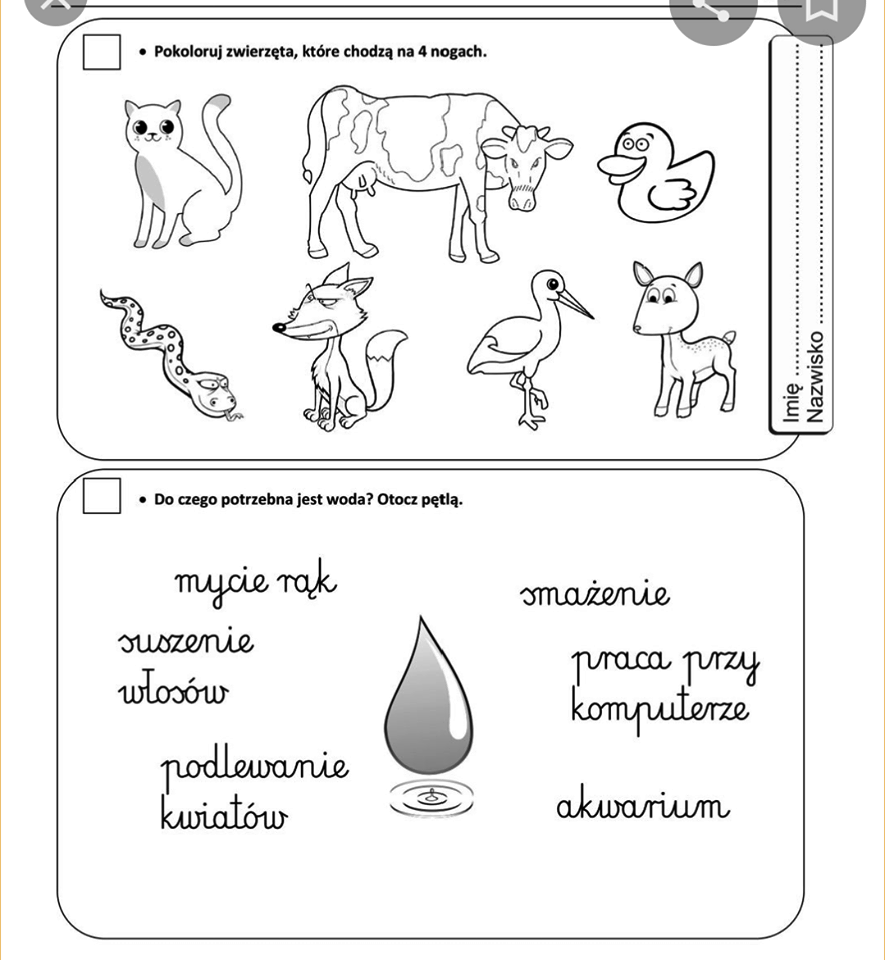 Dla Martyny, Adriana i Kornela  – zaj. z p. GosiąUłóż zdania z rozsypanek wyrazowych.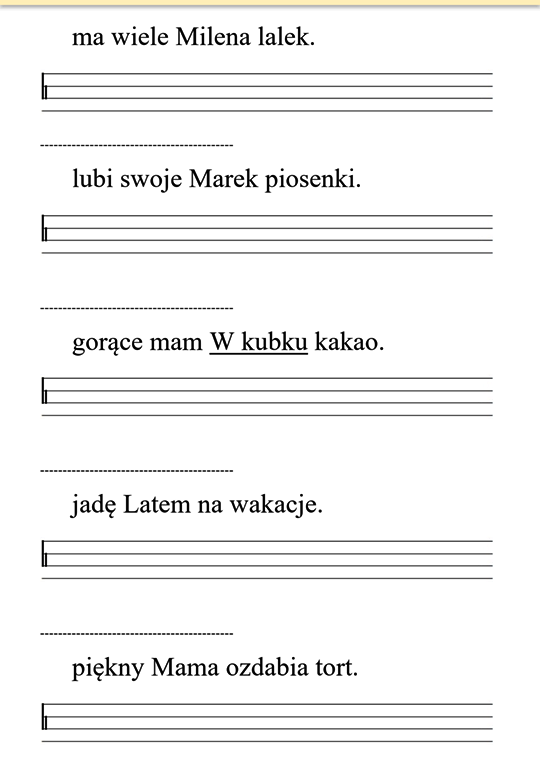 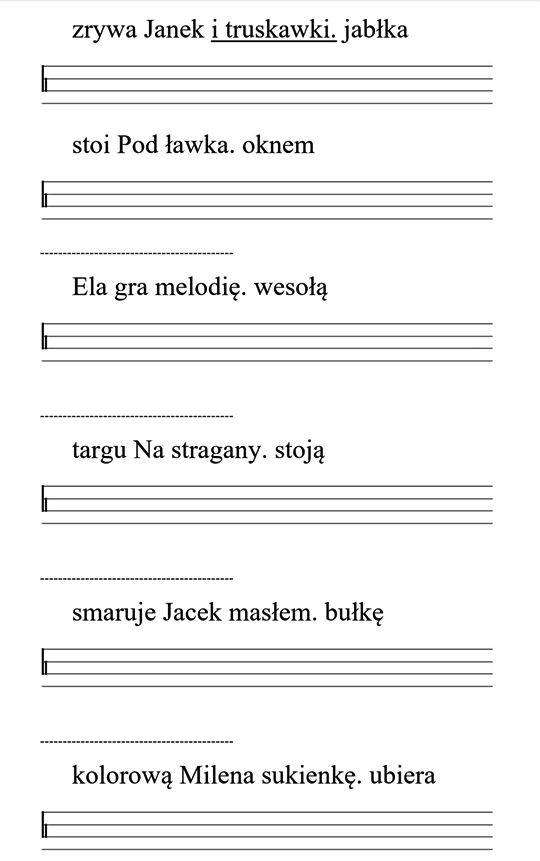 